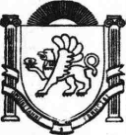 АДМИНИСТРАЦИЯЗыбинского сельского поселенияБелогорского районаРеспублики КрымПОСТАНОВЛЕНИЕ  26 декабря_  2019 г                                        село Зыбины                   	           №  177Об отмене Порядка создания мест (площадок) накопления ТКО и ведения их реестра на территории муниципального образования Зыбинское сельское поселениеБелогорского района Республики Крым, утвержденного  постановлением администрации Зыбинского сельского поселения от 22.08.2019 № 97В соответствии с Федеральным законом от 24.06.1998 года N 89-ФЗ "Об отходах производства и потребления", Постановлением Правительства РФ от 31 августа 2018 г. № 1039 «Об утверждении Правил обустройства мест (площадок) накопления твердых коммунальных отходов и ведения их реестра», администрация Зыбинское сельское поселение Белогорского района Республики КрымПОСТАНОВЛЯЕТ:1. Отменить Порядок создания мест (площадок) накопления ТКО и ведения их реестра на территории муниципального образования Зыбинское сельское поселение Белогорского района Республики Крым, утвержденного  постановлением администрации Зыбинского сельского поселения от 22.08.2019 № 97. 2. Настоящее постановление вступает в силу со дня его подписания.3. Контроль за исполнением настоящего постановления оставляю за собой.Председатель сельского совета-глава администрации Зыбинскогосельского поселения                                                                                               Т.А. Книжник                